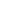 Monday List of Ex/Im Job Openings: 67 Jobs Available – 7 New Job Openings This Week(Source: Events & Jobs Editor)New Jobs* Boehringer Ingelheim; Fremont, CA; Supervisor, Warehouse* Dupont; Wilmington, DE; Export Control Compliance Specialist* KPMG; San Francisco, CA; Senior Associate, Export Compliance; Job ID: 51600* Kratos; Roseville, CA; Sr. Trade Compliance Analyst* Safran; Sarasota, FL; Winding Operator* TE Connectivity; Plymouth, MN; Sanctions Specialist (Remote)* Werner; Itasca, IL; Trade Compliance ManagerFull List* AAR WASS; Rockledge, FL; Trade Compliance Specialist; Job ID: 11636* ABB; Greenville, SC; Trade Compliance Manager; Job ID: US76035798_E1* AccruePartners; Corning, NY; Transportation Analyst* AeroVironment; Simi Valley, CA; Trade Compliance Specialist, Sr.; Job ID: 1695* AM General; Auburn Hills, MI; International Compliance Analyst	* Amazon, Seattle, WA; Export Compliance Manager* Amplifier Research Corporation; Souderton, PA; Logistics and Export Compliance Specialist* Arrow Electronics; Centennial, CO; Import & Customs Compliance Specialist; Contact Details: ssalmon@arrow.com   * Arrowhead Products; Los Alamitos, CA; Trade Compliance Specialist* Aurora; Manassas, VA; Trade Compliance Senior Specialist; Job ID: 2920* Autodesk; San Francisco, CA; Corporate Counsel, Trade Compliance; Job ID: 20WD43556* Boehringer Ingelheim; Fremont, CA; Supervisor, Warehouse* Bombardier; Philadelphia, PA; Global Head of Export Control (m/w/d)* Bruker; Billerica, MA; Commercial Contracts Manager* C4ATS; Orlando, FL; Sr. International Trade Compliance Specialist; Contact Details: edward.pevzner@c4ats.com* Calspan; Buffalo, NY; Senior Contracts Manager; Job ID: 2020-1441* CISCO; San Jose, CA; Legal Global Export Trade Manager; Job ID: 1308201* Cobham; Richmond, VA; Export Compliance Manager; Job ID: 2020-4214* Dover Corporation; Smithfield, NC; Trade Compliance Specialist; Job ID: 34687* Dupont; Wilmington, DE; Export Control Compliance Specialist; Job ID: 213343W-01* Expeditors; Bedfont, UK; Customs Brokerage Clerk* FMC Corporation; Philadelphia, PA; Corporate Trade Compliance Specialist* Gulfstream; Van Nuys, CA; RS Material Manager* Hitachi; Rotterdam, The Netherlands; Contract Manager (m/f/d)* Honda Aircraft Company; Greensboro, NC; Trade Compliance Specialist; Job ID: HAC0000V9* Honeywell: Praha-Dubeč, Czechia; Export Compliance Officer* Infineon; Beijing, China; Senior Specialist-Export Control (Trade Compliance); Job ID: 310466* Infineon; El Segundo, CA; Senior Specialist - Import/Export Analysis; Job ID: 310341* Infineon; San Jose, CA; Staff Specialist Export Control; Job ID: 310632* Infineon; Shenzhen, China; Senior Specialist-Export Control(Trade Compliance); Job ID: 310467* Infineon; Singapore, SI; Specialist - Export Control; Job ID: 310747* Juniper; Sunnyvale, CA; Intl Trade & Compliance Dir * KlearNow; Santa Clara, CA; Knowledge Manager* KPMG; Miami, FL; Manager, Trade & Customs - Export; Job ID: 51598* KPMG; San Francisco, CA; Senior Associate, Export Compliance; Job ID: 51600* Kratos; Roseville, CA; Sr. Trade Compliance Analyst* Kuehne-Nagel; Memphis, TN; Sea Export Coordinator - IP Team; Job ID; req59688* L3Harris; Melbourne, FL; Procurement Sr Associate* L3Harris; Rochester, NY; Procurement Associate; Job ID: SAS20201507-47920* Markem-Imaje: Barcelona, Spain; Global Export Compliance Manager* Oceaneering; Hanover, MD; Sr. Contracts Advisor* Raytheon Technologies Corporate; Farmington, CT; Center of Excellence and Automation (COE&A) Manager; Job ID: 162657BR		* Sabre; Southlake, TX; Compliance Manager; Job ID: 52477* Safran; Huntington beach, CA; Import/Export Trade Compliance Manager* Safran; Sarasota, FL; Winding Operator* SAP: Budapest, Hungary; Export Control Expert* Schaeffler; Fort Mill, SC; Export Control Specialist* Siemens Gamesa: Taichung City, Taiwan; Head of Export Control and Customs, Taiwan* Sierra Nevada Corporation (SNC); International Trade Compliance Analyst Level III; Contact Details: danielle.blakely@sncorp.com * Skechers USA Ltd; Bury St Edmunds, UK; UK Customs Compliance Lead; Contact Details: harvey.karlovac@skechers.com* Skechers; Herstal, Belgium; Europe Customs Compliance Senior Manager; Contact Details: harvey.karlovac@skechers.com* SOSi; Reston, VA; International Trade Compliance Sr. Manager; Job ID 23579* Steris; Mentor, OH; Import and Export Compliance Analyst; Job ID: 20692	* TE Connectivity; Plymouth, MN; Sanctions Specialist (Remote)* Thermo Fisher; Hillsboro, OR; Senior Trade Analyst; Job ID: 128510BR* Tradewin; Portland, OR; Trade Analyst	* Tulan University; New Orleans, LA; Export Control Compliance Officer* U.S. Department of Commerce Office of Chief Counsel for International Commerce; Washington, DC; Attorney Advisor; Contact Details:  Glenn Kaminsky, OCCIC@doc.gov * UMASS Boston; Boston, MA; Assistant Director, ORSP Research Compliance and Integrity* Victaulic; Easton, PL; Trade Compliance Analyst	* Volvo: Göteborg, Sweden; Expert Export Controls* Wealth Ocean; Newport Beach, CA; Marketing & International Trade Specialist* Werner; Itasca, IL; Trade Compliance Manager* Woongjin; Miami, FL; Logistics Operator - Bilingual (Spanish/English)* XPO; Charlotte, NC; Senior Analyst, Trade Compliance